BEUMER Group liefert zukunftssicheres Gepäckabfertigungssystem an Flughafen Oslo:Die Genialität liegt in der EinfachheitDer Betreiber des Flughafens Oslo investiert 100-Millionen-Euro in ein behälterbasiertes Gepäckabfertigungssystem der BEUMER Group, um damit die Entwicklung zum zentralen Flughafendrehkreuz zu fördern. Die neue Lösung wird einen vorausschauenden Betrieb auf Grundlage datengesteuerter Entscheidungen ermöglichen. Die Komplettlösung garantiert eine hundertprozentige Verfolgbarkeit. Integriert ist eine Schnellbeladung für bessere Effizienz bei der Bearbeitung.Die BEUMER Group, ein weltweit führender Lieferant für automatisierte Gepäckabfertigungssysteme, ist vom Flughafenbetreiber Avinor mit Ausführung, Integration und Betrieb eines neuen Gepäckabfertigungssystems als Ersatz für das vorhandene System am Flughafen Oslo beauftragt worden.Die Investition in das neue Gepäckabfertigungssystem ist ein Schlüsselelement in der Entwicklungsstrategie des Flughafens Oslo mit dem Ziel, einen zukunftssicheren Betrieb zu ermöglichen und zu einem zentralen Drehkreuz zu werden. Das Gepäckabfertigungssystem bietet neueste Technologie, was dem Flughafen Oslo vorausschauende Betriebsabläufe auf Grundlage datengesteuerter Entscheidungen ermöglicht. Außerdem wird das Gepäckabfertigungssystem auch in Zukunft eine Schnittstelle zu den Technologien von morgen bieten.Das behälterbasierte Gepäckabfertigungssystem CrisBag wird als Komplettlösung für den gesamten Gepäckabfertigungsprozess geliefert. Abflug-, Ankunfts- und Transfergepäck werden innerhalb desselben Systems und mit hundertprozentiger Verfolgbarkeit abgefertigt.Für Gepäckabfertiger wird eine effektivere Handhabung ohne schweres Heben und mit automatischer Schnellbeladung ermöglicht, die normalerweise in Lager- und Verteilzentren eingesetzt wird. Für Fluggesellschaften wird das Gepäckabfertigungssystem schnelle Gepäcktransfers ermöglichen, die für Passagiere und für den äußerst wettbewerbsintensiven Betrieb eines Drehkreuzes immer wichtiger werden.„Das CrisBag-System ist eine bewährte Technologie. Sie wird im anspruchsvollen Betrieb einiger der renommiertesten Drehkreuze der Welt eingesetzt, die für ihre operative Pünktlichkeit bekannt sind", sagt Klaus Toftgaard Spens, CEO der BEUMER Group A/S. „Die Genialität liegt in der Einfachheit: Sie beruht auf Modularität, die die laufende Integration neuer Technologie vereinfacht, ohne den Betrieb zu stören. Das CrisBag kann auch mit einem sehr hohen Maß an Redundanz arbeiten, um eine gleichbleibende Qualität der Gepäckabfertigung sicherzustellen."Die Direktorin des Flughafens Oslo, Stine Ramstad Westby, sagt: „Es war unser Wunsch, in ein neues System zu investieren, mit dem wir expandieren und neue Technologien nutzen können, um so den Flughafenbetrieb zu modernisieren. Eine Investition dieser Größenordnung basiert auf einer Lösung, die sich einfach umkonfigurieren und erweitern lässt, um zukünftigen Anforderungen gerecht zu werden. Niedrige Betriebskosten und Datentransparenz sind ebenfalls essentiell, damit wir wachsen und unsere Leistung weiter optimieren können."Avinor hat sich für eine 25 Jahre laufende Betriebs- und Wartungsvereinbarung (O&M) entschieden. Als Teil dieser Vereinbarung wird die BEUMER Group die Gepäckabfertigung kontinuierlich optimieren, um der Strategie von Avinor gerecht zu werden, den Flughafen Oslo zu einem Drehkreuz zu entwickeln. „Wir haben uns für die BEUMER Group aufgrund ihres Know-hows und ihrer Erfahrung mit dem Langzeitbetrieb von Gepäckabfertigungssystemen sowie der nachweislichen betrieblichen Einsparungen an anderen Flughafendrehkreuzen entschieden", fasst Stine Ramstad Westby, Direktorin des Flughafens Oslo, zusammen.Mit dieser Investition gehört der Flughafen Oslo zu einer Reihe internationaler Flughafendrehkreuze, die die langfristigen Vorteile einer Investition in moderne Gepäckabfertigungstechnologien sehen. Erst kürzlich eröffnete der Flughafen San Francisco das umgestaltete Harvey Milk Terminal mit einem CrisBag-System und folgt damit Calgary, Singapore Changi und anderen Flughäfen. Der Flughafen München war einer der ersten, der das CrisBag-System einsetzte, das seit zwei Jahrzehnten das Herzstück seines internationalen Terminalbetriebs darstellt. Das System hat für niedrige Betriebskosten gesorgt und die laufende Integration neuer Technologien ermöglicht, die den außergewöhnlich schnellen Transferservice des Flughafens unterstützen.Am Flughafen Oslo soll das CrisBag-System im Sommer 2024 den Betrieb aufnehmen.4.534 Zeichen inkl. LeerzeichenMeta-Title: BEUMER liefert Gepäckabfertigungssystem an Flughafen OsloMeta-Description: Der Betreiber des Flughafens Oslo investiert 100-Millionen-Euro in das behälterbasiertes Gepäckabfertigungssystem CrisBag der BEUMER Group, Damit soll die Entwicklung zum zentralen Flughafenrehkreuz gefördert werden.Keywords: BEUMER Group; behälterbasiertes Gepäckabfertigungssystem; CrisBag; Avinor; Flughafen Oslo Social Media: Die BEUMER Group, ein weltweit führender Lieferant für automatisierte Gepäckabfertigungssysteme, ist vom Flughafenbetreiber Avinor mit Ausführung, Integration und Betrieb eines neuen Gepäckabfertigungssystems des Typs CrisBag als Ersatz für das vorhandene System am Flughafen Oslo beauftragt worden. Das System wird im Sommer 2024 den Betrieb aufnehmen.Bildunterschrift: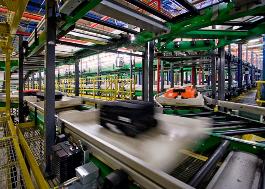 Das neue Gepäckabfertigungssystem der BEUMER Group wird für niedrige Betriebskosten sorgen und die laufende Integration neuer Technologien ermöglichen. Bildnachweis: BEUMER Group GmbH & Co. KGDas hochaufgelöste Bild finden Sie hier zum Download.Die BEUMER Group ist ein international führender Hersteller von Intralogistiksystemen in den Bereichen Fördern, Verladen, Palettieren, Verpacken, Sortieren und Verteilen. Mit 4.500 Mitarbeitern erwirtschaftet die BEUMER Group einen Jahresumsatz von etwa 950 Millionen Euro. Die BEUMER Group und ihre Gruppengesellschaften und Vertretungen bieten ihren Kunden weltweit hochwertige Systemlösungen sowie ein ausgedehntes Customer-Support-Netzwerk in zahlreichen Branchen, wie Schütt- und Stückgut, Nahrungsmittel/Non-food, Bauwesen, Versand, Post und Gepäckabfertigung an Flughäfen. Mehr Informationen unter: www.beumer.com 